Gerektiği kadar çoğaltınız…                 Hemşirelik Bölümü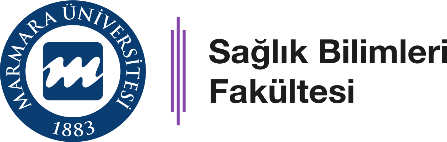 YAPILANDIRILMIŞ SÖZLÜ SINAV FORMUDoküman No: H06Doküman No: H06Doküman No: H06                 Hemşirelik BölümüYAPILANDIRILMIŞ SÖZLÜ SINAV FORMUİlk Yayın Tarihi:09.07.2021İlk Yayın Tarihi:09.07.2021İlk Yayın Tarihi:09.07.2021                 Hemşirelik BölümüYAPILANDIRILMIŞ SÖZLÜ SINAV FORMURevizyon Tarihi:Revizyon Tarihi:Revizyon Tarihi:                 Hemşirelik BölümüYAPILANDIRILMIŞ SÖZLÜ SINAV FORMURevizyon No:Revizyon No:Revizyon No:                 Hemşirelik BölümüYAPILANDIRILMIŞ SÖZLÜ SINAV FORMUSayfa: 1Sayfa: 1Sayfa: 1Dersin adı: Öğrencinin Adı-Soyadı: Değerlendirmeyi Yapan Öğretim Üyesi: Tarih: İmza:Dersin adı: Öğrencinin Adı-Soyadı: Değerlendirmeyi Yapan Öğretim Üyesi: Tarih: İmza:Dersin adı: Öğrencinin Adı-Soyadı: Değerlendirmeyi Yapan Öğretim Üyesi: Tarih: İmza:Dersin adı: Öğrencinin Adı-Soyadı: Değerlendirmeyi Yapan Öğretim Üyesi: Tarih: İmza:Dersin adı: Öğrencinin Adı-Soyadı: Değerlendirmeyi Yapan Öğretim Üyesi: Tarih: İmza:SORULARSORULARSORULARPUANÖğrencinin aldığı notSoru 1:Cevap 1: Soru 1:Cevap 1: Soru 1:Cevap 1: Soru 2:Cevap 2:Soru 2:Cevap 2:Soru 2:Cevap 2:Yedek soru: Cevap: Yedek soru: Cevap: Yedek soru: Cevap: 